Formulário de Agendamento de DefesasApresentação de qualificação (   )            Defesa de dissertação (   )Data: ___/___/20___.Hora: _____hMestrando (a):___________________________________________________Título: ________________________________________________________________________________________________________________________________________________________________________________________________________________________Composição da Banca: Orientador (a):                                                  Avaliador 1:                                                      (Instituição de origem)Avaliador 2:                                                      (Instituição de origem)Avaliador 3:                                      (Instituição de origem)(suplente)__________________________________Assinatura do orientador (a)_________________________________Assinatura do (a) Mestrando(a)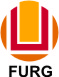 SERVIÇO PÚBLICO FEDERALMINISTÉRIO DA EDUCAÇÃOUNIVERSIDADE FEDERAL DO RIO GRANDEPROGRAMA DE PÓS-GRADUAÇÃO EM HISTÓRIAAv. Itália, Km – Campus Carreiros – Rio Grande – RS – CEP 96203-900Fone: (53)32935047 E-Mail: ccpghistoria@furg.br Site: www.poshistoria.furg.br